Overview of PROW Permits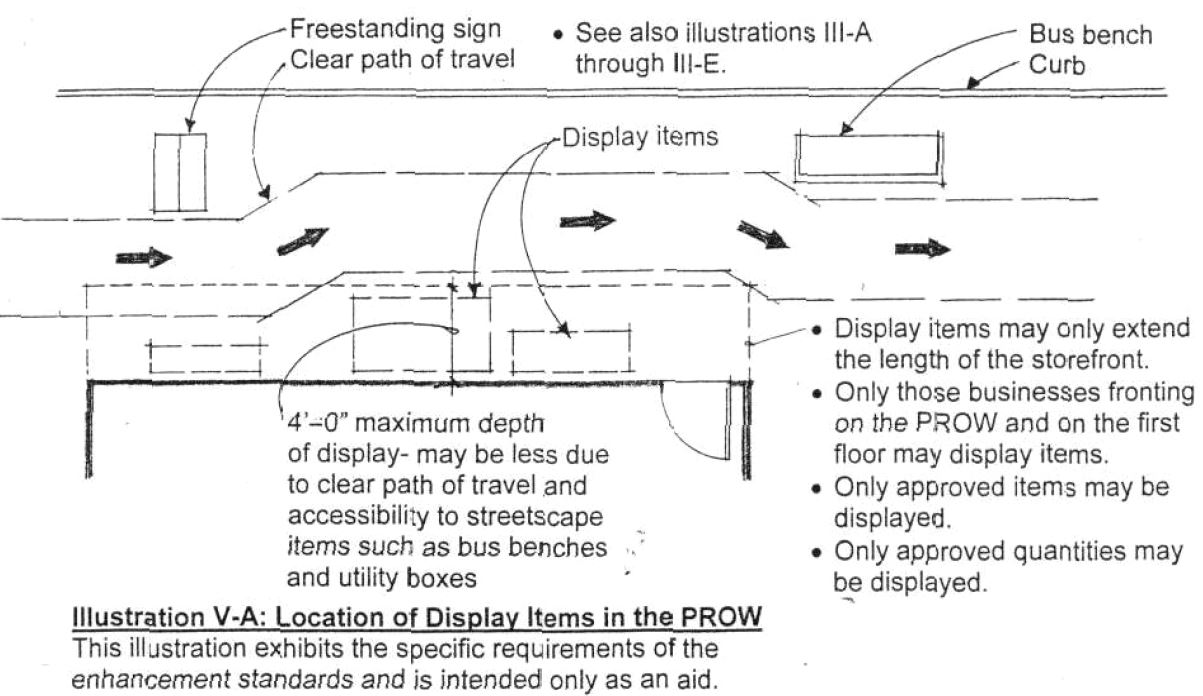 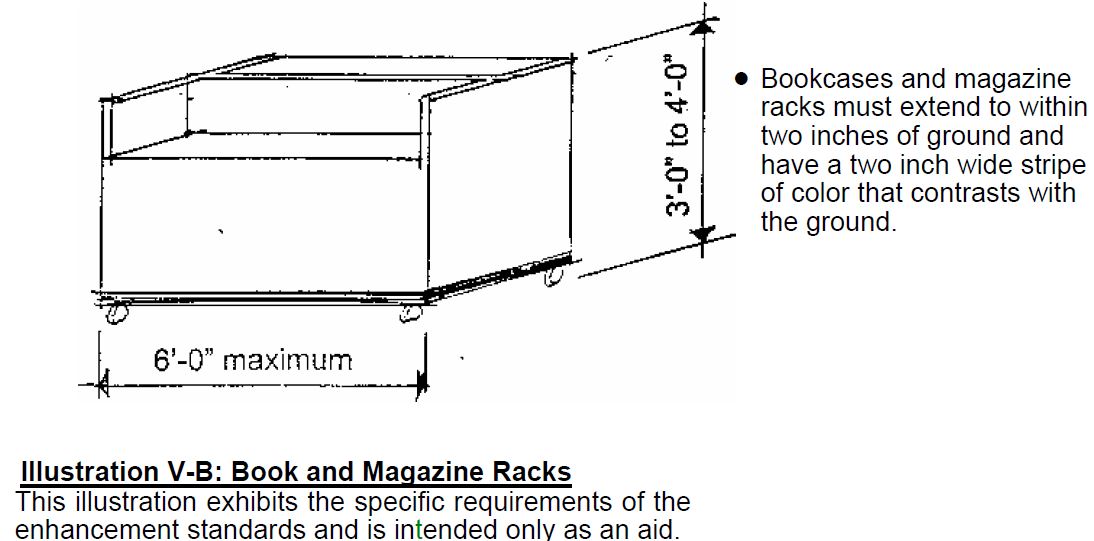 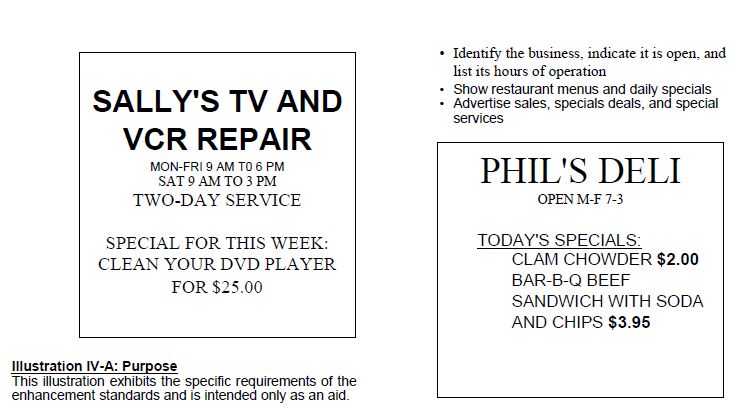 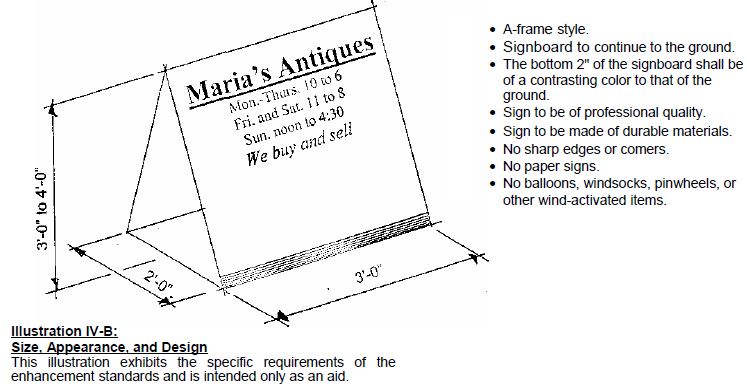 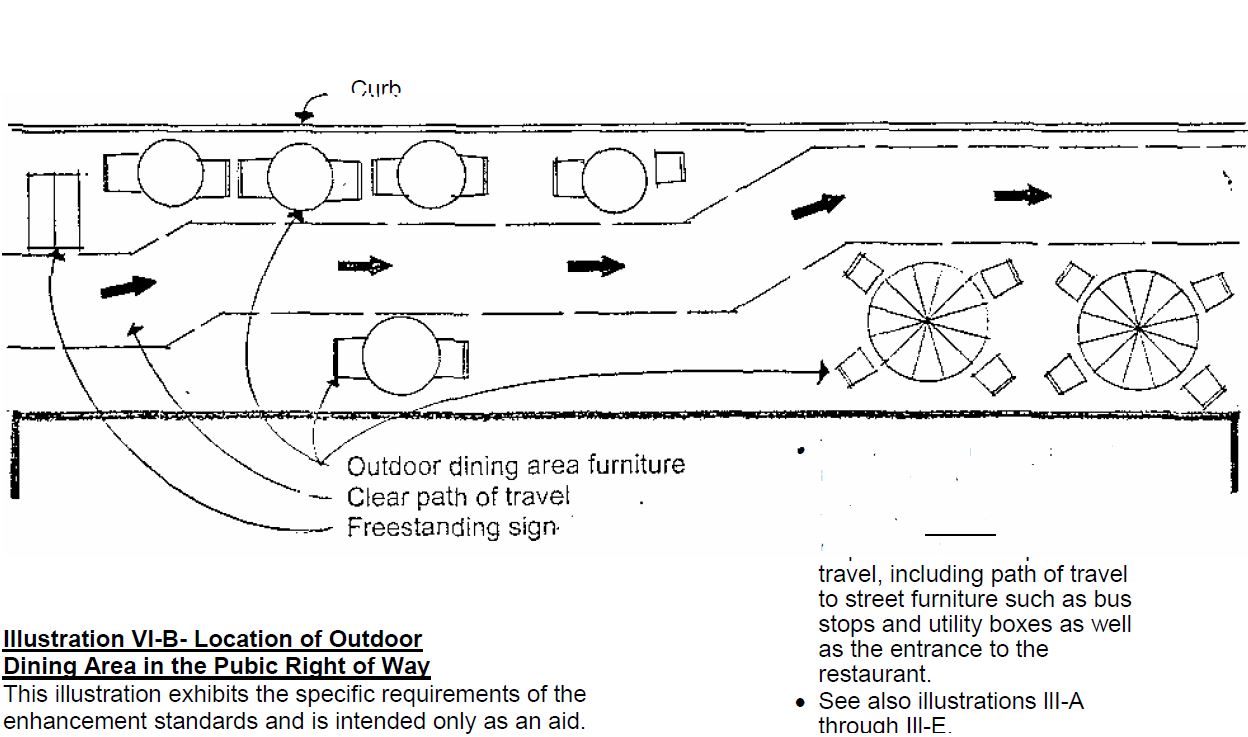 